Отчет о результатах самообследованиямуниципального бюджетного общеобразовательного учреждения«Средняя школа №19» за 2019 год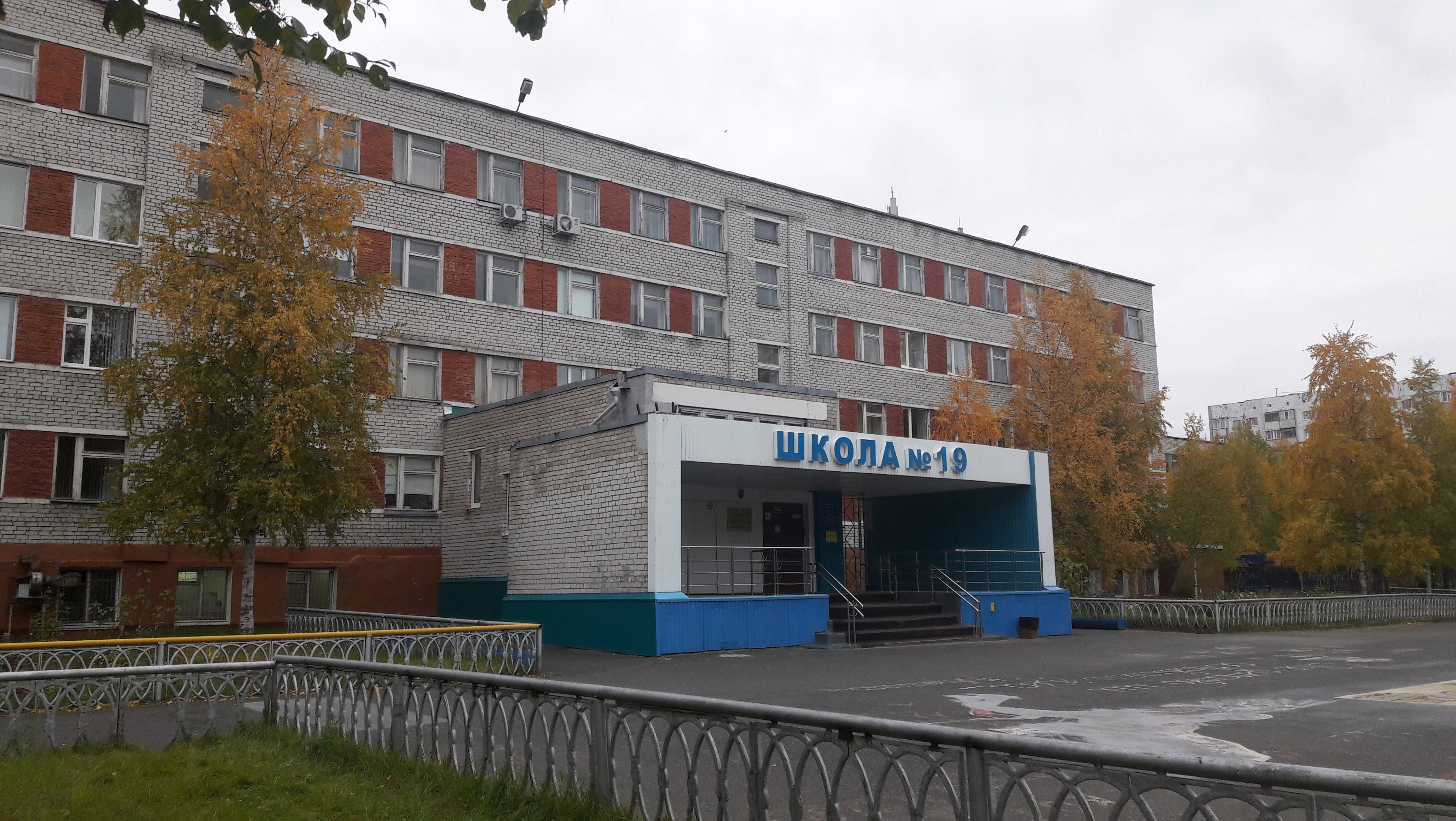 ОглавлениеI. Аналитическая часть	4I. Общие сведения об образовательной организации	4II. Система управления организацией	4III. Оценка образовательной деятельности	7IV. Содержание и качество подготовки обучающихся: статистика показателей	19V. Востребованность выпускников	22VI. Оценка функционирования внутренней системы оценки качества образования	22VII. Оценка кадрового обеспечения	25VIII. Оценка учебно-методического и библиотечно-информационного обеспечения	27IX. Оценка материально-технической базы	28II. Результаты анализа показателей деятельности	321. Образовательная деятельность	323. Выводы	37I. Аналитическая частьI. Общие сведения об образовательной организацииII. Система управления организациейОрганы управления, их компетенции  в соответствии с уставомСостав управленческого аппарата в 2019 годуIII. Оценка образовательной деятельностиОбразовательная деятельность в школе организуется в соответствии с Федеральным законом от 29.12.2012 № 273-ФЗ «Об образовании в Российской Федерации», федеральными государственными образовательными стандартами (ФГОС), требованиями санитарных норм (СанПиН 2.4.2.2821-10 «Санитарно-эпидемиологические требования к условиям и организации обучения в общеобразовательных учреждениях»), основными образовательными программами по уровням, включая учебные планы, годовые календарные графики, расписание занятий.Учебный план 1–4 классов ориентирован на 4-летний нормативный срок освоения основной образовательной программы начального общего образования (реализация ФГОС НОО), 5–9 классов – на 5-летний нормативный срок освоения основной образовательной программы основного общего образования (в 5 - 9 классах - реализация ФГОС ООО), 10–11 классов – на 2-летний нормативный срок освоения образовательной программы среднего общего образования (ФК ГОС СОО).Количество обучающихся, классов-комплектов по уровням на начало 2019-2020 учебного годаРежим работы образовательной организацииУчебный год делится на триместры в 1-9 классах, на полугодия - в 10-11 классах, триместры и полугодия являются периодами, по итогам которых во 2-11 классах выставляются отметки за текущее освоение общеобразовательных программ. Продолжительность учебного годаПродолжительность учебной недели: 5-дневная учебная неделя в 1-11 классах. Обучение осуществляется в две смены, во вторую смену обучаются 4, 6, 8 классы. Расписание уроков составляется отдельно для уроков, внеурочной деятельности, кружков. Перерыв между учебными занятиями составляет от 10 до 20 минут. 100% обучающихся обеспечено питанием в школьной столовой. Начало занятий 1-3, 5, 7, 9-11 классов – 8.00, 4, 6 и 8 классов - 14.00.Количество часов, отведенных на освоение обучающимися учебного плана, состоящего из обязательной части и части, формируемой участниками образовательного процесса, в совокупности не превышает величину недельной образовательной нагрузки по Федеральному базисному учебному плану, соответствует Федеральным государственным образовательным стандартам. Максимальная аудиторная нагрузка обучающихся соответствует нормативным требованиям СанПиН 2.4.2.2821-10 «Санитарно-эпидемиологические требования условиям и организации обучения в общеобразовательных учреждениях».Максимальная нагрузка учебных часовВ соответствии с п.3. ст.5 Закона «Об образовании в РФ» образовательная организация обеспечивает доступность и бесплатность начального общего, основного общего и среднего общего образования. Школа предоставляет очную форму обучения,  заочную форму обучения и индивидуальное обучение на дому по медицинским показаниям по общеобразовательной программе. На домашнем обучении в 2019 году обучалось 7 обучающихся, по заочной форме – 8 обучающихся.Профили обучения в 2018-2019 учебном году: 10 классы – физико-математический, социально-гуманитарный, химико-биологический; 11 классы – информационно-технологический, социально-гуманитарный, химико-биологический. Профили обучения в 2019-2020 учебном году: 10 классы – информационно-технологический, физико-математический; 11 классы, соответственно, – физико-математический, социально-гуманитарный, химико-биологический. Набор профилей в 2018-2019 учебном году обусловлен результатами опроса обучающихся и их родителей, а также организацией взаимодействия с Тюменским индустриальным институтом по совместной подготовке выпускников к экзаменам.Сведения о призерах и победителях олимпиад, интеллектуальных конкурсов и акций в 2019 годуБольшое внимание в 2019 году уделялось работе с одаренными обучающимися: значительно увеличился охват школьным школьников олимпиадным движением, что привело к росту числа участников и призеров предметных олимпиад и конкурсов различного уровня. Надо отметить, что впервые за значительные период обучающиеся школы принимали участие в очных региональных олимпиадах.Всероссийская олимпиада школьниковКоличество детей, набравших необходимое количество баллов для присуждения 1 места (не менее 50 % верно решенных заданий), увеличилось по сравнению с предыдущим годом на 12% (с 66 до 74 человек); число детей, набравших необходимое количество баллов для присуждения призового места (не менее 40 % верно решенных заданий), увеличилось по сравнению с предыдущим годом на 6% (с 155 до 164 человек). В 2019 году обучающийся МБОУ «СШ №19» стал победителем муниципального этапа всероссийской олимпиады школьников по географии, 2 обучающихся набрали необходимое количество баллов для участия в региональном этапе всероссийской олимпиады школьников.ОлимпиадыВ различных олимпиадах приняли участие 126 человек, что составляет 10,4% от общего числа обучающихся.Международные акцииВ международных акций в 2019 году приняли участие 64 обучающихся, это 5,2% от общего числа школьников.Конкурсы интеллектуальной направленностиКоличество участников – 57 человек, это 4,6% от общего числа обучающихся школы.Таким образом, 247 человек, а это 20,3% от общего числа обучающихся, приняли участие в олимпиадах, международных акциях и конкурсах интеллектуальной направленности.Всего в  2018-2019 учебном 1148 человек (94,5% от общего числа обучающихся)  приняли участие в  олимпиадах, акциях и конкурсах интеллектуальной направленности, организованных методической службой школы. Численность/удельный вес численности учащихся-победителей и призеров олимпиад, смотров, конкурсов, в общей численности учащихсяВ 2020 году необходимо продолжать организовывать работу в предметных методических объединениях по развитию индивидуальных способностей обучающихся, в том числе через подготовку к участию в различных интеллектуальных конкурсах, олимпиадах, акциях, фестивалях и т.п.Организация воспитательной работыЭффективность воспитательной деятельности обеспечена принципами плановой преемственности, сочетания традиций и инновационности форм, учета психологических и возрастных особенностей школьников, структурированности и комплексности в совместной работе педагогов-организаторов и классных руководителей. В образовательной организации реализуется программа воспитательной компоненты, которая предполагает включение каждого ребенка в воспитательные мероприятия, оказание ему помощи в его личностном росте, сохранение здоровья, формирование ценностей, вовлечение в систему проектной и волонтерской деятельности для обеспечения самореализации личности, развитие самоуправления, формирование активной жизненной позиции и самостоятельности. Информация о клубах, кружках, секциях и отрядахАктивность обучающихся в мероприятиях городского актива, волонтерстве, проектах и школьном самоуправлении по сравнению с прошлым учебным годом выросла на 3,7%, обучающиеся образовательной организации стали участниками городского конкурса «Ученик года», регионального поискового движения, городского слета «Лидер - 2019», на  2% увеличилось число участников общешкольных социальных проектов.В течение года было проведено более 200 воспитательных мероприятий.Взаимодействие школы с социальными партнерами расширяет кругозор обучающихся, эффективно способствует социализации, формирует культуру поведения. Более 20 бесед с детьми проведено приглашенными специалистами общественных организаций, пожарной части, депутатами города и региона, управления природопользования, Центра медицинской профилактики. Достижения обучающихся в творческих конкурсах, фестивалях, акциях Международный уровеньВсероссийский уровеньРегиональный уровень Муниципальный уровеньШкольный уровень Результативность участия в спортивно-оздоровительных мероприятиях и соревнованиях в 2019 годуУправляющим советом (родительским советом) МБОУ «СШ № 19» в 2018-2019 учебном году проведено девять заседаний. В рамках деятельности комиссий Управляющего совета организована работа по всем направлениям деятельности образовательной организации, постоянно использовались активные формы работы: экскурсии, деловые игры, брифинги, др. Члены родительских комитетов всех классов принимают участие в школьных мероприятиях вместе с детьми. С целью создания открытости деятельности школы Совета информация освещалась на сайте образовательной организации.В 2020 году планируется уделить особое внимание в работе таким направлениям, как укрепление материально-технической базы образовательной организации, совершенствование школьного питания, обеспеченность учебниками и организация досуговой деятельности обучающихся. IV. Содержание и качество подготовки обучающихся: статистика показателей Приведенная статистика показывает, что наблюдается стабильное увеличение ученического контингента на всех уровнях образования. Результаты освоения учащимися программ начального общего образования по показателю «успеваемость» в 2018-2019 учебном годуВ конце 2018-2019 учебного года в начальной школе обучалось 555 обучающихся, из них 161 первоклассника, таким образом, промежуточную аттестацию проходили 394 обучающихся 2-4 классов. Если сравнивать результаты освоения обучающимися программ начального общего образования за три года, то можно отметить, что доля учащихся, окончивших на «4» и «5», понижается (в 2017 - 68%, в 2018 - 57%, в 2019 – 44%), как и доля учащихся, окончивших на «5» (в 2018 - 16 %, в 2018 - 14%, в 2019 – 9%), что свидетельствует о более объективном подходе учителей к оцениванию, так как эти учебные результаты подтверждены результатами независимой оценки качества образования.Результаты освоения учащимися программ основного общего образования по показателю «успеваемость» в 2018-2019 учебном годуПо итогам  2018-2019 года аттестованы 477 обучающихся, не прошли аттестацию 20 человек, 1 обучающийся 8 класса и 1 обучающийся 9-х классов имеют академическую задолженность и изучают образовательную программу повторно. Общая успеваемость по программам основного общего образования по образовательному учреждению в 5-9 классах  составила 96 %, качество знаний 31 % (в 2018 году процент качества составил  44%).Если сравнить результаты освоения обучающимися программ основного общего образования по показателю «успеваемость» в 2019 году с предыдущим годом, то можно отметить, что процент учащихся, окончивших на «4» и «5», понизился на 5 % (в 2018 - 32%), процент учащихся, окончивших на «5», понизился на 4,6 % (в 2018 – 11,6%), что свидетельствует о более объективном подходе учителей к оцениванию, так как эти учебные результаты подтверждены результатами независимой оценки качества образования.Результаты освоения программ среднего общего образования обучающимися 10- 11 классов по показателю «успеваемость» в 2018-2019 учебном годуРезультат освоения учащимися программ среднего общего образования по показателю «успеваемость» в 2019 учебном году снизился на 2% (в 2018 году – 97%); количество обучающихся, которые закончили год на «4» и «5» - 43 человека, что составляет 26,4 % (в 2018 - 38%), процент учащихся, окончивших на «5», понизился на 0,6% (в 2018 году – 11%).Результаты сдачи ЕГЭ - 2019 В 2019 году выпускница Савченко Марина набрала максимальное количество баллов на экзамене по литературе – 100, средний балл результатов ЕГЭ  значительно увеличился по сравнению с 2018 годом, но по-прежнему остается ниже среднего по городу.Результаты сдачи ОГЭ - 2019 В 2019 году результаты ОГЭ показали положительную, но недостаточную по сравнению с городскими показателями динамику. Обеспечение роста показателей ГИА является приоритетной задачей на следующий год. Необходимо модернизировать систему подготовки обучающихся к государственной итоговой аттестации, реализовывать индивидуальный подход к высокомотивированных школьникам, обеспечить повышение квалификации педагогов по вопросам подготовки к ЕГЭ и ОГЭ.V. Востребованность выпускниковВ 2019 году школу окончили 89 девятиклассников и 81 одиннадцатиклассник.Основное общее образование (9 класс)Переход девятиклассников в другие школы, по результатам опроса, произошел из-за отсутствия химико-биологического и социально-гуманитарного профилей. Все большая часть обучающихся 9-ых классов выбирает получение профессии в учреждениях среднего профессионального образования – рост числа  поступивших в учреждения СПО с 30 до 46.Среднее общее образование(11 класс)В 2019 году процент поступления выпускников профильных классов в соответствии с профилем составил 66% от числа поступивших в ВУЗ и 65% от числа поступивших в учреждения среднего профессионального образования, что в среднем составило 66 %. Продолжает оставаться престижным поступление в учреждения среднего профессионального образования, это видно по увеличению числа выпускников 9 класса, которые продолжили обучение в колледжах и техникумах (рост в среднем с 43% до 52%).VI. Оценка функционирования внутренней системы оценки качества образованияВнутренняя система оценки качества образования МБОУ «СШ № 19» осуществляется на основе «Положения о внутренней системе оценки качества образования», разработанного в соответствии со ст.28 Закона РФ «Об образовании в Российской Федерации» от 29.12.2012 № 273-ФЗ. Организацию и проведение мониторинга по системе оценки качества образования, обработку материалов, обобщение, анализ и распространение полученной информации о состоянии образования осуществляют заместители директора по своему направлению, руководители методических объединений, учителя, классные руководители. Вопросы оценки качества образования планово рассматриваются на заседаниях педагогических, методических, ученических, управляющих советов в соответствии с их полномочиями .Результаты внутренней системы оценки качества образования в 2019 году1. Деятельность школы осуществляется в соответствии с Федеральным законом РФ «Об образовании в Российской Федерации», нормативно-правовой базой, национальным проектом «Образование» и программно-целевыми установками Министерства просвещения РФ, департамента образования и молодежной политики Ханты-Мансийского автономного округа – Югры, департамента образования администрации города Нижневартовска.2. Образовательное учреждение функционирует стабильно.3. Педагогический коллектив на основе анализа и структурирования возникающих проблем выстраивает перспективы своего развития в соответствии с уровнем требований современной системы образования общества. 4. Школа предоставляет доступное качественное образование, воспитание и развитие в безопасных комфортных условиях, адаптированных к возможностям каждого ребенка.5. В школе созданы все условия для самореализации ребенка в урочной и внеурочной деятельности.6. Осуществляется значительная работы по укреплению материально-технической базы учреждения.7. Постоянно повышается профессиональный уровень педагогического коллектива через курсы повышения квалификации, семинары, вебинары, участие в конкурсах педагогического мастерства.Учредителем определены основные задачи на 2020 год:снижение количества несчастных случаев, правонарушений.снижение числа выпускников 9-ых классов, не сдавших математику с первой попытки до 8 человек.снижение числа выпускников 9-ых классов, не сдавших русский язык с первой попытки   до 1 человека.100% выпускников 11-ых классов, сдавших ЕГЭ и получивших аттестат.прохождение практики на базе школы не менее чем 50 студентами, обучающимися по образовательной программе «Филология» (русский язык и литература)  ФГБОУ ВО «Нижневартовский государственный университет».рост численности обучающихся, вовлеченных в деятельность общественных объединений, в т.ч. волонтерских и добровольческих.доля детей в возрасте от 7 до 18 лет, охваченных дополнительным образованием, не менее 90%.доля детей в возрасте от 7 до 18 лет, охваченных дополнительными общеразвивающими программами технической и естественнонаучной направленности, до  20%.Результаты анкетирования родителей о качестве предоставляемых образовательных услуг в 2019 годуУдовлетворенность качеством психолого-педагогического сопровожденияАнкетирование родителей по вопросу «Качество психолого-педагогического сопровождения» проводилось на городском образовательном портале (http://table.edu-nv.ru/oprosy, http://moodle.edu-nv.ru/pluginfile.php) в период с 20.12.2019 по 13.01.2020, в нем приняли участие 316 родителей, что составляет 53,5% от количества семей в школе.Основные результаты опроса представлены в следующих таблицах.Таким образом, суммарный показатель положительных отзывов психолого-педагогического сопровождения в образовательной организации составил – 86,34%.Удовлетворенность организацией питания в школьной столовой С целью изучения уровня удовлетворенности родителей организацией питания в школьной столовой МБОУ «СШ№19» в период 02-06.12.2019было опрошено  347 родителей (59% семей). По результатам ответов родителей можно сделать вывод, что 98% родительской общественности удовлетворены уровнем организации питания в школьной столовой. Есть группа родителей 2% (6 человек), которые неудовлетворительно относятся к организации питания в школьной столовой, с ними проводится индивидуальная работа.Результаты социологического исследования уровня удовлетворённости населения качеством предоставления образования В социологическом исследовании уровня удовлетворённости населения качеством предоставления образования детей образовательными организациями, подведомственными департаменту образования администрации города Нижневартовска за 2 полугодие 2019 года, проведенном 03.12.2019, приняли участие менее 100 родителей, вследствие чего данные опроса не были учтены при формировании рейтинга образовательных организаций города Нижневартовска. Необходимо привлекать большее количество респондентов для участия в опросах, а также проводить анкетирования педагогов, обучающихся и их родителей по актуальным вопросам деятельности и ключевым направлениям работы для построения образовательного процесса на основе достоверных диагностических данных.VII. Оценка кадрового обеспеченияКадровый потенциал учреждения является наиболее важным ресурсом, позволяющим осуществлять качественный образовательный процесс. Профессионализм педагогических кадров МБОУ «СШ №19» достаточен. Из 86 работников образовательного учреждения, ведущих педагогическую деятельность, на конец 2019 года 29 педагогических работников имеют высшую и 9 - первую квалификационные категории, 80 педагогов имеют высшее образование, 6 – среднее профессиональное образование. Педагоги школы результативно участвуют в конкурсах профессионального мастерства, демонстрируя высокую квалификацию и мастерство, занимают призовые места на мероприятиях муниципального, федерального и международного уровней.Результативность участия в профессиональных конкурсахАттестация педагогических кадровВ 2019 году аттестовались 18 педагогических работников школы, что на 61% больше, чем в предыдущем году и составляет 21% от общей численности педагогов. Из них - 7 учителей прошли аттестацию на высшую квалификационную категорию (впервые 3), 4 педагога впервые аттестовались на первую квалификационную категорию, 7 учителей успешно прошли процедуру аттестации на соответствие занимаемой должности (это более чем в 2 раза больше в сравнении с  2018 годом).Качество работы педагогов школы отмечено наградами всех уровней.Организация повышения квалификацииДля обеспечения качества образования созданы условия для повышения профессионального мастерства педагогов, так, в 2019 году курсы повышения квалификации прошли 45 педагогических работника (52% от общего числа педагогов, что на 4% больше, чем в предыдущем году). Кадровая политика направлена на обеспечение законодательных требований к уровню квалификации педагогов и создание условий для непрерывного самосовершенствования и обмена опытом через освоение дополнительных образовательных программ, участие в работе методических объединений, городских ресурсных методических центров, проведение открытых уроков, наставничество и др.VIII. Оценка учебно-методического и библиотечно-информационного обеспеченияФонд библиотеки укомплектован научно-популярной, справочной, отраслевой, художественной литературой, периодическими изданиями, учебниками и учебными пособиями, педагогической и методической литературой для педагогических работников. Формирование и использование библиотечного фондаИнформационное обслуживание и другие характеристики библиотекиФонд библиотеки соответствует требованиям ФГОС, учебники фонда входят в федеральный перечень, утверждаемый приказами Минобрнауки.Оснащенность библиотеки учебными пособиями,  художественной литературой - достаточная. Библиотечным обслуживанием охвачен весь контингент учащихся и педагогов образовательного учреждения. Общая обеспеченность бесплатными учебниками составляет 100%. Охват чтением учащихся составляет 75,4 %. Средний уровень посещаемости библиотеки – 34 человека в день.На официальном сайте школы есть страница библиотеки с информацией о работе библиотеки школы.IX. Оценка материально-технической базыЗдание школы введено в эксплуатацию в 1984 году, его общая площадь -  8579,8 м2, общая площадь всех помещений – 7433,1 м2, проектная мощность - 750 мест, а фактическая наполняемость - 1220 обучающихся на начало 2018-2019 учебного года, т.е. учебная площадь, приходящаяся на 1 обучающегося, - 6,1 м2..МБОУ «СШ №19» создает современную материально-техническую и учебно-методическую базу в соответствии со стандартами ФГОС. В образовательном учреждении 42 учебных кабинета, из них: 16 кабинетов начального обучения, 5 кабинетов иностранного языка, 4 кабинета русского языка и литературы, 3 кабинета математики, 2 кабинета истории и обществознания, 3 специализированных кабинетов с лабораториями (физики, химии, биологии), 2 – кабинета информатики, 2 мастерские для мальчиков, по 1 кабинету географии, музыки, технологии, хореографии и ритмики.Кроме этого, в школе имеются помещения для сопровождения образовательного процесса: актовый зал (165,7 м2), школьная столовая (330 м2), 3 спортивных зала (267,4 м2, 85 м2 , 167,1 м2), библиотека с читальным залом и книгохранилищем (81,8 м2), бассейн, тир, автогородок, лыжная база, спортивная площадка (беговая дорожка, баскетбольная и волейбольные площадки, футбольное поле, спортивные сооружения), административные и специализированные кабинеты (директора и его заместителей, секретаря и специалиста по кадрам, социальных педагогов, психолога, логопеда, бухгалтерии). В школе оборудованы медицинский кабинет и кабинет стоматолога. Материально-техническая база постоянно совершенствуется, так в 2019 году- кабинеты информатики оснастили новым компьютерным оборудованием, подключенным к сети интернет - приобретено  22 системных блока, выполнено тематическое оформление кабинета 405;- для работы педагогов приобретено 24 МФУ, 7 короткофокусных проекторов, - столовая оснащена современным и качественным оборудованием, обновлено торгово-технологическое оборудование (приобретены овощерезка, картофелечистка, мясорубка, электрический котел); у входа в столовую для удобства и соблюдения СанПиН установлен стеллаж для хранения школьных рюкзаков и ранцев учащихся во время завтрака и обеда, для сохранности вещей данный стеллаж находится под видеонаблюдением, декорирован обеденный зал, смонтирована электронная система мониторинга удовлетворенности питанием;- медицинский и стоматологический кабинет состоят из процедурного кабинета и кабинета врача – все оборудованы в полном объеме мебелью, техникой и медицинским инвентарем;- для занятий физкультурой и спортом оборудован зал для занятий самбо, приобретено новое спортивное оборудование для игры во флорбол;-  для уроков музыки и занятий в музыкальных кружках приобретено 20 барабанов;- для занятий по профилактике нарушений правил дорожного движения в автогородке имеются электромобили, веломобили, светофоры пешеходные ламповые, светофоры транспортные ламповые, светофоры железнодорожные и дорожные знаки; в 2019 году приобретено 3 велосипеда, установлена велопарковка на 20 мест, оборудован и при участии родителей оформлен кабинет ПДД;- тир оснащен лазерными и пневмоническими пистолетами, винтовками пневматическими, электронными мишенями, в 2019 году для занятий ОБЖ приобретены макеты «Убежище» и «Простое укрытие»;- в 2019 году открылась видеостудия - закуплено новое современное оборудование: видеокамера, зеркальный фотоаппарат, фотовспышка, фотообъектив, профессиональные  студийные осветители, специальный фон для проведения видеосъемок – хромакей;- обновлена типография: для создания собственных баннеров, плакатов, распечатки картин приобретены резак, мощный струйный плоттер и комплектующие к ним;- все кабинеты оснащены компьютерами с выходом в Интернет, а также мультимедийными проекторами, МФУ, магнитно-маркерными досками, обеспечены естественной и искусственной освещенностью;- проведена замена 71 оконных блоков на пластиковые, - проведена замена осветительного оборудования по программе «Энергосбережение и повышения энергетической эффективности»;- модернизирован кабинет технологии для девочек: зона для занятий кройкой и шитьем оборудована швейными машинами, оверлоками, утюгом и гладильными досками, а для уроков по кулинарии оборудовано 3 электрические плиты с духовыми шкафами, имеются холодильник, микроволновая печь, в 2019 году в данном кабинете обновлены все столы и стулья, выполнено декорирование стен кабинета;- для уроков технологии для мальчиков в школе оборудована токарно-столярная мастерская (оснащена различными станками: токарный, лобзиковые, шпиндельно-шлифовальные, продольно-строгательные, заточный), имеются циркулярная пила, лобзики, верстаки столярные, ножовки по дереву, в 2019 году закуплены экраны-верстаки и инструменты для проведения учебных занятий и занятий на кружках;- в связи с увеличением количества детей проведена оптимизация кабинетов - бывший административным кабинет № 218 оформлен и оснащен под учебный класс;- отремонтирован и оснащен в том числе лингафонным оборудованием кабинет иностранного языка (103): полностью заменена учебная мебель, разработан и реализован проект по тематическому оформлению;- в результате реализации проекта по географии лестницы школы в цветовом решении и элементах декора соответствуют сторонам света;- проведен косметический ремонт актового зала;- в холле 4 этажа оформлена выставка «Дружба народов»,- оформлена «Доска почета» на 2 этаже;- осуществлен перенос КПП, что позволило увеличить пространство холла 1 этажа, оборудовать подиум, на котором проводятся тематические выступления, концерты, флешмобы, игры и челенджи.Технические средства обеспечения образовательного процессаII. Результаты анализа показателей деятельностиДалее представлен анализ показателей деятельности организации, установленных приказом Минобрнауки России от 10.12.2013 № 1324 С "Об утверждении показателей деятельности образовательной организации, подлежащей самообследованию".Данные приведены по состоянию на 31 декабря 2019 года1. Образовательная деятельность3. ВыводыМБОУ «СШ № 19» обладает необходимым и достаточным потенциалом для осуществления качественного образовательно-воспитательного  процесса:содержание и условия образования в школе соответствуют требованиям образовательных стандартов;разнообразие и качество занятий внеурочной деятельности, кружков и вариативность групп продленного дня становится конкурентным преимуществом школы;сформированный костяк управленческого аппарата, обновленный кадровый состав школы обладают достаточным потенциалом для решения профессиональных задач;организованный мониторинг качества образования позволяет быстро реагировать  на изменения и оптимизировать учебный процесс,модернизируется система работы с органами государственно -общественного управления (управляющий (родительский) совет, совет старшеклассников, общешкольный форум обучающихся);повышаются результаты ГИА, участия во всероссийской олимпиаде школьников, творческих конкурсах и фестивалях;постоянно актуализируются материально-техническая и учебно-методическая базы школы; психологический климат школы способствует обеспечению наиболее полного развития потенциала обучаемых, их творчества, профессионального самоопределения в новой социальной среде; системно ведется работа по повышению квалификации работников, участию в профессионально значимых событиях;педагоги более объективно подходят к оцениванию образовательных результатов, что подтверждается итогами независимой оценки качества образования;наблюдается стабильное увеличение ученического контингента на всех уровнях образования. Задачи -2020Обеспечивать безопасные условия обучения и воспитания. Обеспечить снижение количества несчастных случаев, правонарушений.Обеспечить нормативно-правовые условия работы школы - актуализировать локальные акты в соответствии с современным законодательством РФ.Обеспечивать качественное освоение основных образовательных программ:на уровне начального и основного общего образования качество должно быть объективным и подтверждаться результатами независимой оценки качества образования (ВПР, РДР, внутренняя система оценки качества образования),на уровне среднего общего образования – качество должно подтверждаться государственной итоговой аттестацией и достичь среднегородских показателей по результатам ЕГЭ, для этого необходимо обеспечить снижение числа выпускников 9-ых классов, не сдавших математику с первой попытки, до 8 человек, снижение числа выпускников 9-ых классов, не сдавших русский язык с первой попытки, до 1 человека, обеспечить получение аттестата 100% выпускников, допущенных к ГИА.Обеспечивать индивидуальный подход, создавая условия для самореализации обучающимся, имеющим высокие интеллектуальные и творческие способности:увеличить число школьников - участников в муниципальных, региональных, университетских олимпиадах и конкурсах, международных акциях,для качественной профессиональной ориентации систематически организовать экскурсии, приглашения представителей, совместные мероприятия с городскими учреждениями среднего профессионального образования и высшими учебными заведениями;организовать персонифицированный учет достижений обучающихся в интеллектуальных, творческих и спортивных мероприятиях.Создавать условия для повышения профессионального мастерства педагогов, систематизировать работу по повышению квалификации педагогов:организовать обучение педагогов, обучающиеся которых продемонстрировали недостаточный уровень сдачи ГИА, на курсах соответствующей проблематики,организовать внутрикорпоративное повышение квалификации внутри методических объединений по подготовке к участию в различных конкурсах, олимпиадах, акциях и фестивалях интеллектуальной направленности,обеспечить проведение методическими объединениями не менее 1 тематического мероприятия в триместр.Модернизировать воспитательную работу:обеспечить вовлеченность в воспитательные мероприятия 100% обучающихся,обеспечить рост численности обучающихся, включенных в деятельность общественных объединений, в т.ч. волонтерских и добровольческих,увеличить долю детей в возрасте от 7 до 18 лет, охваченных дополнительным образованием, до 90%,увеличить долю детей в возрасте от 7 до 18 лет, охваченных дополнительными общеразвивающими программами технической и естественнонаучной направленности, до  20%.Спланировать работу по проведению опросов оценки качества работы, удовлетворенности педагогов, обучающихся и их родителей по актуальным вопросам и ключевым направлениям деятельности.Организовать качественное прохождение практики на базе школы не менее чем 50 студентами, обучающимися по образовательной программе «Филология» (русский язык и литература)  ФГБОУ ВО «Нижневартовский государственный университет».Организовывать эффективную финансово и хозяйственную деятельность, отвечающую современным нормативно-правовым требованиям:продолжать обеспечивать исполнение плановых показателей городского мониторинга,обеспечивать исполнение санитарных норм и требований,продолжать модернизировать внутреннее образовательное пространство и создать не менее 5 современных предметно-тематических помещений; создать новый официальный сайт школы, соответствующий современным требованиям.Директор								Л.В. ЗайцеваСОГЛАСОВАНОУТВЕРЖДАЮУТВЕРЖДАЮПедагогическим советомДиректор МБОУ "СШ №19"Директор МБОУ "СШ №19"МБОУ "СШ №19"Л.В.ЗайцеваПротокол от "16" апреля 2020 г.  № 8Приказ от "17 "апреля  2020 г. № 303Приказ от "17 "апреля  2020 г. № 303Наименование образовательной организацииМуниципальное бюджетное общеобразовательное учреждение «Средняя школа № 19» (МБОУ "СШ №19")Директор Директор  Зайцева Лариса ВикторовнаТелефон 8 (3466) 45-60-78, 8 908 896 99 93Адрес организации628624, Российская Федерация, Тюменская область,Ханты-Мансийский автономный округ-Югра,город  Нижневартовск, улица Мира 76 вТелефон, факс8 (3466) 46-11-67 – приемная (факс)8 (3466) 43-23-80 - круглосуточный телефон (вахта)Электронная  почта, сайтschool19nv@mail.ru www.school19-nv.ucoz.ruУчредительУчредителем является муниципальное образованиегород НижневартовскФункции и полномочия учредителя осуществляет администрация города в лице ее структурных подразделений:Департамент муниципальной собственности и земельных ресурсов628615, Российская Федерация, Тюменская область,  Ханты-Мансийский автономный округ - Югра, г. Нижневартовск,  ул. Таежная, дом 24Сайт: http://www.n-vartovsk.ru/authorities/town_adm/structure/577.htmlЭлектронная почта: dms@n-vartovsk.ruДепартамент образования администрации города Нижневартовска628615, Российская Федерация, Тюменская область, Ханты-Мансийский автономный округ - Югра, г. Нижневартовск, ул. Дзержинского, дом 15Сайт:  www.edu-nv.ruЭлектронная почта: do@n-vartovsk.ruДата созданияДата создания - 1 сентября 1984 годаДата государственной регистрации - 11 марта 2012 годаЛицензияСерия 86 Л0 1 № 0001199, регистрационный № 1988Срок действия лицензии: с 26 марта 2015 года бессрочноСвидетельство о государственной аккредитацииСерия 86 А0 1 № 0000341, регистрационный № 1078Срок действия: с 12 мая 2015 года по 11 мая 2027 года(Приказ Службы по контролю и надзору в сфере образования ХМАО-Югры № 30-АД-1264 от 12.05.2015 года «О государственной аккредитации образовательной деятельности муниципального бюджетного общеобразовательного учреждения «Средняя школа №19», г. Нижневартовск»)Режим работыРабота школы осуществляется в 2 смены:1 смена с 8.00 (1–3, 5, 7, 9-11 классы), 2 смена с 14.00 (4, 6, 8 классы)Для обучающихся 1-11 классов - 5-дневная рабочая неделяДиректорТекущее руководство деятельностью школыОбщее собрание работниковРешение вопросов - о необходимости заключения коллективного договора, его рассмотрения и принятия проекта; - о создании и работе комиссии по трудовым спорам;- о рассмотрении и утверждении кандидатуры на награждение;- о делегировании в состав управляющего советаПедагогический совет- внесение предложений учредителю по ликвидации и реорганизации,-  заслушивание и обсуждение докладов директора, его заместителей, главного бухгалтера, медицинского работника, библиотекаря; - разработка и принятие правил внутреннего распорядка для обучающихся;- разработка и утверждение учебных планов и  программ;- разработка и утверждение индивидуальных учебных планов;- определение даты начала и окончания каникул;- утверждение форм образования, методов учебно-воспитательного процесса и способов его реализации;- решение вопроса об оставлении на повторное обучение или о переводе в классы компенсирующего обучения, или о продолжении обучения по форме семейного образования для обучающихся, не освоивших учебную программу и имеющих академическую задолженность по двум и более предметам;- решение о переводе в следующий класс;- принятие решения о применении рейтинговой и зачетной форм аттестации обучающихся;- избрание членов методического и попечительского советов, утверждение кандидатуры председателя методического совета;
- другие вопросы, относящиеся к компетенции педагогического советаУправляющий совет- разработка и утверждение программы развития;- согласование планов и программ материально-технического обеспечения и оснащения образовательного процесса, оборудования помещений;- согласование мер по созданию здоровых и безопасных условий обучения и воспитания;- предоставление публичного ежегодного отчета о деятельности учредителю и общественности;- определение порядка деятельности и координация деятельности общественных объединенийМетодический совет- разработка планов методической работы,- обсуждение актуальных проблем эффективности и результативности обучения и воспитания,- рассмотрение инноваций, предложений о внедрении нововведений в учебный процесс,- рассмотрение тематики практических конференций,- выработка предложений о введении новых учебных предметов, новых форм организации и содержания воспитательной работы,- другие вопросы, относящиеся к компетенции методического совета1 уровеньДиректор1 уровеньДиректорЗайцева Лариса ВикторовнаЗайцева Лариса Викторовна2 уровеньЗаместители директора2 уровеньЗаместители директораЗаместитель директора по учебно-воспитательной работе в 1-4 классахСудакова Светлана ВладимировнаЗаместитель директора по учебно- воспитательной работе в 5-11 классахКулачок Елена ЛеонидовнаЗаместитель директора по воспитательной работеГасан Ирина ВикторовнаЗаместитель директора по социальной работеШахматова Полина ВикторовнаЗаместитель директора по научно-методической работеЛевченко Елена АлександровнаЗаместитель директора по информатизации образовательного процессаКулачок Антон ВасильевичЗаместитель директора по обеспечению безопасностиШишикин Сергей Михайлович3 уровеньЗаведующие3 уровеньЗаведующиеЗаведующий библиотекойПашкова Альмира ЛаисовнаЗаведующий хозяйствомНеупокоева Наталья Сергеевна4 уровеньРуководители методических объединений (далее - МО)4 уровеньРуководители методических объединений (далее - МО)МО учителей 1 классовБайдавлетова Алсу АзатовнаМО учителей 2 классовАльметова Ирина ИвановнаМО учителей 3 классовЧистоедова Светлана ВикторовнаМО учителей 4 классовФазылова Дарья ДинаровнаМО учителей русского языка и литературыСангаджиева Надежда ВитальевнаМО учителей иностранного языкаКуприянова Ольга АлексеевнаМО учителей образовательной области «Обществознание»Левченко Елена АлександровнаМО учителей образовательной области «Естествознание»Плюшкина Анна ЕвгеньевнаМО учителей математики, информатикиГуцу Наталья АлександровнаМО учителей физической культуры и ОБЖБархатов Александр АлександровичМО учителей образовательных областей «Искусство». «Технология»Логинова Зинаида НиколаевнаМО классных руководителейТурченко Нина РудольфовнаРуководитель МО молодых педагоговМартьянова Ксения ИгоревнаНОУ обучающихся Комарова Светлана ВикторовнаУровень образованияКол-во классовКол-во обучающихсяНачальное общее20555Основное общее17497Среднее общее6163Всего431215Класс 12-891011Количество учебных  недель3334353535Количество учебных  недельне включая летний экзаменационный периодне включая проведение учебных сборов по основам военной службыне включая летний экзаменационный периодПродолжительность каникул (календарных дней)не менее 35 30не менее 8 недель летом30не менее 8 недель летом30не менее 8 недель летом30не менее 8 недель летомКласс 1234567891011В неделю2123232329303233333434В день4 урока, один раз в неделю - не более 5 уроков за счет урока физической культуры5556677777Этап2017 год2018 год2019 годШкольный 53 победителя 132 призера66 победителей155 призеров848 участников74 победителя164 призераМуниципальный (подготовившие педагоги)2 призовых места (Пискорский М.А.)4 призовых места (Пискорский М.А., Ткаченко О.В., Морозова Е.Н.)51 участник1 победитель (Ткаченко О.В.)3 призера (Морозова Е.Н., Пискорский М.А., Плюшкина А.Е.)Региональный 002 участника (Квятковская Н.П., Ткаченко О.В.)Заключительный 000Всего:901 участник (74% от общего числа обучающихся)№Наименование мероприятияКоличество участниковРезультат (педагог)1.Олимпиада по обществознанию ФГБОУ ВО «Нижневартовский государственный университет»153.Арт-Олимпиада БУ «Нижневартовский социально-гуманитарный колледж» по музыке54Региональный (отборочный) этап Всероссийской олимпиады школьников по вопросам избирательного права и избирательного процесса (Всероссийская олимпиада «Софиум»)563 призера (Морозова Е.Н.)5Олимпиада «Будущее Сибири» Томского политехнического университета по истории86Олимпиада «Будущее Сибири» Томского политехнического университета по географии11 призер (Чебыкина Н.Л.)7Олимпиада «Будущее Сибири» Томского политехнического университета по химии21 призер (Плюшкина А.Е.)8.Олимпиада «Интеллектуальный марафон» Южно-Уральского государственного университета по физике59.Олимпиада «Интеллектуальный марафон» Южно-Уральского государственного университета по информатике410.Олимпиада «Юниор» среди обучающихся начальных классов общеобразовательных организаций города Нижневартовска в 2018-2019 учебном году911.Физико-математическая олимпиада Национального исследовательского университета «Московский институт электронной техники»412.SMART- олимпиада ЮУрГУ по экономике51 призер (Морозова Е.Н.)13.Проект «Олимпиада на ТВ» ТРК «Самотлор»122 место (Шипицина В.Н.)№Наименование мероприятияКоличество участников1.Международная просветительская акция «Географический диктант»42.Международная акция «Тест по истории Великой отечественной войны»»303.Международная акция «Тест по истории Отечества»30№Наименование мероприятияКоличество участниковРезультат (подготовивший учитель)1.Школьная конференция  Научного общества обучающихся252.Слёт научных обществ обучающихся образовательных организаций общего и дополнительного образования города Нижневартовска51 призер (Ткаченко О.В.)3.Городской фестиваль «Грани познания»24.Городской фестиваль «Страна почемучек»21 финалист (Альметова И.И.)5.Командный турнир «Математические бои»86Конкурс творческих работ «Правопорядок и мы»15Уровень Количество участников% от общего числа обучающихся Муниципальный241,9Региональный 30,2Всего272,1№Год созданияРуководительНаправление деятельностиПрограммаКоличество воспитанников2014Сорокина Наталья НиколаевнаГражданско-патриотическое Патриот222018Сорокина Н.Н.Гражданско-патриотическое Юнармия182018Бормотов Александр АнатольевичХудожественно-эстетическое  направлениеТеатрон302018Мартьянова Ксения ИгоревнаХудожественно-эстетическое  направлениеДанс-Микс152018Хохлова Людмила МихайловнаХудожественно-эстетическое  направлениеВдохновение152018Сидоров Владимир Вячеславович  Художественно-эстетическое  направлениеМорские пехотинцы 462018Гасан Ирина Викторовна  Социальное направлениеВолонтеры31Направления воспитательной компонентыКоличество мероприятийГражданско - патриотическое воспитание44Нравственное и духовное воспитание42Воспитание положительного отношения к труду и творчеству12Интеллектуальное воспитание22Здоровьесберегающее воспитание26Социокультурное и медиакультурное воспитание6Культуротворческое и эстетическое воспитание11Правовое воспитание и культура безопасности15Воспитание семейных ценностей8Формирование коммуникативной культуры9Экологическое воспитание9№УчреждениеМероприятие Совет ветерановМероприятие «Встреча поколений»Совет ветерановМероприятие «Встреча поколений»МБОУ «СШ №15»Посвящение в избирателиМБОУ «СШ №15»Слет активистов школьного самоуправления «Лидер»,МБОУ «СШ №29»Городской театральный фестиваль «Максимум жизни»МБОУ «СШ №43»Дискуссионная площадка «Диалог с властью»«ЦДТиЮТТ «Патриот»Фестиваль военной песни «Две звезды»«ЦДТиЮТТ «Патриот»День открытых дверей в музейном комплексе «Подвигу – Память» «ЦДТиЮТТ «Патриот»II слет активистов юнармейского и патриотического движения города Нижневартовска«ЦДТиЮТТ «Патриот»Заседание, посвященное 30-летию вывода советских войск из Афганистана «Баллада о солдате»«ЦДТиЮТТ «Патриот»I городской литературный конкурсе чтецов «Джалиловские чтения» «ЦДТиЮТТ «Патриот»Заседание  «История волонтерской деятельности»«ЦДТиЮТТ «Патриот»IX открытый  слет поисковых отрядов города НижневартовскаМАУ ДО «Центр детского творчества»Сбор ШДОО «ШАГ»МАУ ДО «Центр детского творчества»День чтеца социально-значимого проекта «Цикл просветительских православных программ для детей и молодежи»МАУ ДО «Центр детского творчества»Игра-путешествие «Путешествие по миру»МАУ ДО «Центр детского творчества»Городской турнир по шахматам «Белая ладья»ЧОУ «Православная гимназия в честь Казанской иконы Божьей Матери»  Шахматный  турнир, посвященный 74-й годовщине Великой Победы  МАУ «ЦРО»Презентация новой тематической экспозиции «По страницам истории пионерии» ГБОУ ВО «НВГУ»Социальная игра «ЖЭКА»МАУ ДО «Детская школа искусств №2» Посещение выставки «Навстречу друг другу»МАУ ДО «Детская школа искусств №2» Посещение выставки «Дружба народов»Детская библиотека №2«Рады  мы всегда гостям, приглашаем в гости к нам!»Детская библиотека №2Экскурсия по библиотекеДетская библиотека №2Викторина  «В царстве сказов П. Бажова»Детская библиотека №2Медиаурок  «О грамотности замолвим слово», посвященный Международному Дню распространения грамотностиДетская библиотека №2Хит-парад профессий  «О профессиях разных, нужных и важных»Детская библиотека №2«Дети в Интернете. Как не попасться в сети?»МБУ «Центральная городская библиотека им. М.Анисимковой»«Безмолвная  душа Югры»  к Всемирному Дню лесаМБУ «Центральная городская библиотека им. М.Анисимковой»Медиаурок «Югорская легенда», посвященный Дню округаМБУ «Центральная городская библиотека им. М.Анисимковой»День солидарности в борьбе с терроризмомМБУ «Центральная городская библиотека им. М.Анисимковой»Музыкальный вечер «Нам песня жить и любить помогает», посвященный творчеству И.О. ДунаевскогоМБУ «Центральная городская библиотека им. М.Анисимковой»Торжественное мероприятие, посвященное  началу контрнаступления советских войск под Сталинградом «Победный сталинградский удар»МБУ «Центральная городская библиотека им. М.Анисимковой»Мероприятие «Здоров будешь – все добудешь»МБУ «Центральная городская библиотека им. М.Анисимковой»Литературно-музыкальная гостиная  «Вальс Победы»МБУ «Центральная городская библиотека им. М.Анисимковой»Конкурс юных чтецов «Природе края строки посвящаем»АУ «Театр юного зрителя»Церемония закрытия городского театрального фестиваля «Максимум жизни»  БУ «Дворец искусств»День солидарности в борьбе с терроризмомБУ «Дворец искусств»Концерт «Твои сыны, Россия», посвященный 30-летию вывода Советских войск из республики  АфганистанМБУ ДК «Октябрь»Мероприятие, направленное на противодействии экстремизму и вербовке в запрещенные в РФ террористические организации МБУ ДК «Октябрь»Городской конкурс рисунков и стихотворений «Мой папа самый лучший»МБУ ДК «Октябрь»Открытый фестиваль художественного творчества детей с ограниченными возможностями здоровья  «В мир без границ»МАУ «Городской драматический театр»Экскурсия по театру АО «Кинотеатр «Мир»Просмотр и обсуждение художественного фильма «Собибор» №Мероприятие Участник ПедагогиРезультат 1.Международный конкурс художественного творчества «Снегири» номинация «О, спорт - ты мир!»Лебедева Екатерина, 11БЛогинова З.Н.3 место№Мероприятие Участник ПедагогиРезультат 1.Всероссийский интерактивный урок «Моря России: угрозы и сохранение»1-11 классВсе классные руководителиБлагодарственное письмо№Мероприятие Участник ПедагогиРезультат Этнокультурный фестиваль «Многоцветье  Югры»Группа обучающихся 6 классовМартьянова К.И.1 местоКонкурс творческих работ «Служу России!»Лебедева Екатерина, 11БЛогинова З.Н.1 местоКонкурс «Северное сияние» номинация «Я-художник!»Васильева Кристина, 5 ГЛогинова З.Н.1 местоСелфИстория3В, 6В, 9Б, 9В 10А, 10В, 11Б, 11ВЖуравлева М.А.Сангаджиева Н.В.Герасимова К.А.Чебыкина Н.Л.Коробкова Г.А. Гуцу Н.П.Квятковская Н.П. Диплом финалиста, приз - 1100 шоколадок№Мероприятие Участник ПедагогиРезультат Конкурс «ДоброТворец»Фролова Диана, 10 АКоробкова Г.А.  1 местоИгровая программа «Путешествие по миру»Киселева Эвелина, 10ВФролова Диана, 10 АОтемишев Эдгар, 10 ВКоробкова Г.А.  1 местоДистанционный конкурс «Я рисую музыку»Галиев Данил, 9БВоробьев  Павел, 9ВДемичева Дарья, 8В  Хохлова Л.М.1 местоВыставка-конкурс технического творчества «Технофорум» в направлении «Стендовый моделизм»Ерохин Глеб, 2 БПискорский М.А.1 место Городской фотоконкурс «Мы разные- но мы вместе!»Красавцев Алексей, 9 БШарыпова В.О.1 местоГородской конкурс «Мой папа самый лучший»Шавалиев Никита, 6ВМалафеева Т.С.1 местоКонкурс художественной декламации «Мой город Нижневартовск»Амплеева Анастасия, 8ВНугуманова А.А 1 местоКонкурс рисунков и сочинений на тему православных праздниковВасильева Кристина, 5А Вилигурин Виктор, 5ГЛогинова З.Н.1 местоКонкурс творческих работ обучающихся «Исторический альманах» Ярапова Лидия, 7АЛогинова З.Н.1 местоКонкурс сочинений и рисунков проекта «Цикл просветительских православных программ для детей и молодежи»Васильева Кристина, 5ГЛогинова З.Н.1 местоКонкурс сочинений и рисунков проекта «Цикл просветительских православных программ для детей и молодежи»Вилигурин Виктор, 5АЛогинова З.Н.1 местоКонкурс творческих работ «Правопорядок и мы»Лебедева Екатерина, 11БЛогинова З.Н.1 местоГородской конкурс творческих работ «Правопорядок и мы»Лебедева Екатерина, 11БЛогинова З.Н.1 местоКонкурс творческих работ «Исторический альманахЯрапова Лидия,7А Демичева Дарья, 8В Вилигурин Виктор, 5АКупцова Анастасия, 6Г Рыбалко  Камила, 6ВЛогинова З.Н.1, 2 местаГородской конкурс чтецов «Джалиловские чтения»Вагапов Кирилл, 9БКиселева Эвелина, 10ВГерасимова К.А.Коробкова Г.А.1,2 местаКонкурс художественной декламации «Победный сталинградский удар»Киселева Эвелина, 10 В Сангаджиева Елизавета, 10 АДик Ангелина, 10АКоробкова Г.А.Сангаджиева Н.В.1, 2, 3 местаКонкурс творческих работ обучающихся «Исторический альманах» Демичева Дарья, 8ВЛогинова З.Н.2 местоЛитературный конкурс «Вдохновенное перо -2019»Киселева Эвелина, 10ВКоробкова Г.А.2 местоМежшкольный шахматный фестивальКожухарь Милена, 5АПраслова Полина, 4БНугуманова А.А.2 местоКонкурс художественной декламации «Мой город Нижневартовск»Ларентьева Яна, 6АШипицина В.Н.2 местоКонкурс художественного творчества «Нижневартовск – город будущего»Аптыкова Полина, 9АЛогинова З.Н.3 местоТворческий конкурс «Весенний вернисаж» Васильева Кристина, 5ГЛогинова З.Н.3 местоКонкурс художественной декламации «Мой город Нижневартовск»Назаров Данил, 5Б  Сангаджиева Н.В.3 местоТеатральный фестиваль «Максимум жизни»Челедин Максим,6АКайкалесов Саша, 8ВЩетников Данил, 8АБормотов А.А.3 местоКонкурс декоративно-прикладного творчества «Русь мастеровая»Глухов Александр, 9БПискорский М.А. 3 место№Мероприятие Участник Классный руководительРезультат1.Конкурс военной инсценированной песни «Когда поют солдаты»3вФазылова Д.Д.1 место1.Конкурс военной инсценированной песни «Когда поют солдаты»3дОрел М.И.1 место1.Конкурс военной инсценированной песни «Когда поют солдаты»4бХоликова Н.Ш.1 место1.Конкурс военной инсценированной песни «Когда поют солдаты»3бКривецкая Е.Н.2 место1.Конкурс военной инсценированной песни «Когда поют солдаты»4вБайдавлетова А.А.2 место1.Конкурс военной инсценированной песни «Когда поют солдаты»8вНугманова А.А.2 место1.Конкурс военной инсценированной песни «Когда поют солдаты»4а Лисовол Ю.А.3 место1.Конкурс военной инсценированной песни «Когда поют солдаты»4гАхметова Ж.К.3 место1.Конкурс военной инсценированной песни «Когда поют солдаты»7в Хамбалеева А.Ю.3 место2Общешкольный  конкурс «Лучшая модель (макет) образца военной техники, посвящённый Дню защитника ОтечестваЗауев Виктор, 1вАльметова И.И.1 место2Общешкольный  конкурс «Лучшая модель (макет) образца военной техники, посвящённый Дню защитника ОтечестваНовгородцев Кирилл, 2аЧистоедова С.В.1 место2Общешкольный  конкурс «Лучшая модель (макет) образца военной техники, посвящённый Дню защитника ОтечестваАбдурахманов Обид, 3аКатькина Е.В.1 место2Общешкольный  конкурс «Лучшая модель (макет) образца военной техники, посвящённый Дню защитника ОтечестваГринь Сергей, 5бНестеренко В.В.1 место2Общешкольный  конкурс «Лучшая модель (макет) образца военной техники, посвящённый Дню защитника ОтечестваГажетдинов Данил, 2вПетренко М.С.2 место2Общешкольный  конкурс «Лучшая модель (макет) образца военной техники, посвящённый Дню защитника ОтечестваЗарипов  Эльвир, 3аКатькина Е.В.2 место2Общешкольный  конкурс «Лучшая модель (макет) образца военной техники, посвящённый Дню защитника ОтечестваАхметов Алан, 5вХохлова Л.М.2 место2Общешкольный  конкурс «Лучшая модель (макет) образца военной техники, посвящённый Дню защитника ОтечестваХусаинова Каролина, 1бНиколаева Е.А.3 место2Общешкольный  конкурс «Лучшая модель (макет) образца военной техники, посвящённый Дню защитника ОтечестваЕрохин Егор, 2бКомарова С.В.3 место2Общешкольный  конкурс «Лучшая модель (макет) образца военной техники, посвящённый Дню защитника ОтечестваОстровская Виктория , 3дОрел М.И.3 место3.Школьный турнир по спидкубингуШавалиев Владимир, 3вФазылова Д.Д.1 место 3.Школьный турнир по спидкубингуФаухетдинов Даниил, 4вБайдавлетова А.А.1 место 3.Школьный турнир по спидкубингуБикбулатов Тимерлан, 5гСавицких Т.Ю.1 место 3.Школьный турнир по спидкубингуШавалиев Никита, 6вМалафеева Т.С.1 место 3.Школьный турнир по спидкубингуШертанов Ренат, 4бХоликова Н.Ш.2 место3.Школьный турнир по спидкубингуГреку Родион, 5гСавицких Т.Ю.2 место3.Школьный турнир по спидкубингуГордеев Алексей, 6гГинятуллина М.Р.2 место3.Школьный турнир по спидкубингуГалиев Даниил, 5гСавицких Т.Ю.3 место 4.Театральный марафон «Такой разный театр!»1б Николаева Е.А.1 место4.Театральный марафон «Такой разный театр!»2а 2б Чистоедова С.В.Комарова С.В.1 место4.Театральный марафон «Такой разный театр!»3а Катькина Е.В.1 место4.Театральный марафон «Такой разный театр!»6б Шарыпова В.О.1 место4.Театральный марафон «Такой разный театр!»8вНгуманова А.А.1 место4.Театральный марафон «Такой разный театр!»1а 1гПачева Н.Н.Кильченбаева А.С.2 место4.Театральный марафон «Такой разный театр!»2г Романская К.В.2 место4.Театральный марафон «Такой разный театр!»3б Кривецкая Е.Н.2 место4.Театральный марафон «Такой разный театр!»6а Шипицина В.Н.2 место4.Театральный марафон «Такой разный театр!»7б 8вСангаджиева Н.В.Хамбалеева А.Ю.2 место4.Театральный марафон «Такой разный театр!»1дГригорьева Ю.Ю.3 место4.Театральный марафон «Такой разный театр!»2в Петренко М.С.3 место4.Театральный марафон «Такой разный театр!»3в Фазылова Д.Д.3 место4.Театральный марафон «Такой разный театр!»6в 6г Малафеева Т.С.Гинятуллина М.Р.3 место4.Театральный марафон «Такой разный театр!»7вХамбалеева А.Ю.3 место5.Фестиваль искусств «Зажги свою звезду»Шадрина Дарья, 4а Лисовол Ю.А.Победители в номинациях5.Фестиваль искусств «Зажги свою звезду»Шемяк Анна, 2бКомарова С.В.Победители в номинациях5.Фестиваль искусств «Зажги свою звезду»Кузнецова  Полина, 3бКривецкая Е.Н.Победители в номинациях5.Фестиваль искусств «Зажги свою звезду»Вахнин Илья, 9бГерасимовав К.А.Победители в номинациях5.Фестиваль искусств «Зажги свою звезду»Котов Егор, 11аМорозова Е.Н.Победители в номинациях6.Шахматный турнирАлибеков Хушнурбек, 2аЧистоедова С.В.1 место 6.Шахматный турнирКурбанов Сеймур, 8аСлабодчикова Е.В.1 место 6.Шахматный турнирПопович Дмитрий, 4аЛисовол Ю.А.2 место 6.Шахматный турнирГоловко Олег, 5гСавицких Т.Ю.2 место 6.Шахматный турнирЗайнагатдинов Тимур, 3аКатькина Е.В.2 место 6.Шахматный турнирКрасноштанов Роман, 1бНиколаева Е.А.3 место 6.Шахматный турнирХакимов Илья, 8аСлабодчикова Е.В.3 место 6.Шахматный турнирТагиров Саид, 10 вКоробкова Г.А.3 место 7.Конкурс юных чтецов «Природе родного края строки посвящаем»Лаврентьева Яна, 6аШипицина В.Н.1 место7.Конкурс юных чтецов «Природе родного края строки посвящаем»Бабенко Анастасия, 3бКривецкая Е.Н.2 место7.Конкурс юных чтецов «Природе родного края строки посвящаем»Купцова Анастасия, 6гГинятуллина М.Р.3 место8. СМЧ Акция2 В 10АПетренко М.С.Сангаджиева Н.В.1 место8. СМЧ Акция1А Пачева Н.Н.2  место8. СМЧ Акция1Б Николаева Е.А.3 место№МероприятияУчастники  РуководительРезультатТурнир по волейболу «Товарищеские встречи»Команда 9-11 классов Волков Р.Н.Коробкова Г.А.1 место (юноши)2 место (девушки)Соревнования по теннисуКоманда 1-4 классовБархатов А.А.1, 3 местоПервенства города Нижневартовска по настольному теннису "Малая ракетка"Команда 5-8 классовБархатов А.А.2 место (парное)3 место (личное)Первенство города по лыжным гонкамКоманда 5-11 классовКоробкова Г.А.Волков Р.Н.2 место (девушки)3 место общекомандноеПервенство города по волейболу «Школьная волейбольная лига»Команда 9-11 классовВолков Р.Н.Коробкова Г.А.2 место (юноши)3 место (девушки)Легкоатлетический кросс «Кросс Наций-2018»Команда 8-11 классовКоробкова Г.А.3 место (девушки)Легкоатлетическая эстафетаКоманда 6-11 классовКоробкова Г.А.Волков Р.Н.3 место (юноши)Параметры статистики / учебный год2016 – 20172017 – 20182018 – 20192019 – 2020(на 30.12.2019)Количество детей948108012201248в том числе в 1-4 классах471531560616в 5-9 классах400440498505в 10-11 классах77111162127Количество учеников, оставленных на повторное обучениеКоличество учеников, оставленных на повторное обучениеКоличество учеников, оставленных на повторное обучениеКоличество учеников, оставленных на повторное обучениеКоличество учеников, оставленных на повторное обучениев 1-4 классах372в 5-9 классах2711в 10-11 классах0000Не получили аттестатаНе получили аттестатаНе получили аттестатаНе получили аттестатаНе получили аттестатаоб основном общем образовании000среднем общем образовании001Окончили школу с аттестатом особого образцаОкончили школу с аттестатом особого образцаОкончили школу с аттестатом особого образцаОкончили школу с аттестатом особого образцаОкончили школу с аттестатом особого образцав основной школе 1062в средней школе727КлассВсего «5»«5»«4» и «5»«4» и «5»«3»«3»«2»«2»УспеваемостьКачествоКлассВсего Количество  и   %Количество  и   %Количество  и   %Количество  и   %Количество  и   %Количество  и   %Количество  и   %Количество  и   %УспеваемостьКачество11612147646745,56745,57595,250313615116649523832986041111614423853480010053,22-439437917544,417243,610397,554КлассВсего«5»«5»«4» и «5»«4» и «5»«3»«3»«2»«2»УспеваемостьКачествоКлассВсегоКоличество  и %Количество  и %Количество  и %Количество  и %Количество  и %Количество  и %Количество  и %Количество  и %УспеваемостьКачество5-949720413527322652049631КлассВсего«5»«5»«4» и «5»«4» и «5»«3»«3»«2»«2»УспеваемостьКачествоКлассВсегоКоличество  и  %Количество  и  %Количество  и  %Количество  и  %Количество  и  %Количество  и  %Количество  и  %Количество  и  %УспеваемостьКачество10801012,51518,754961,2567,59231118378,42833,84655,422,497,64210-111631710,44326,49558,384,99536,8Предмет МаксимумСдавали Средний балл Средний балл Динамика Предмет МаксимумСдавали 20182019Динамика Математика (базовый уровень)5583,54+0,5Математика (профильный уровень)100254153+12Русский язык100836164+3Биология100154648+2Литература1005-71Обществознание100394849+1Физика10064546+1История100103249+17Химия10093645+9Информатика и ИКТ10012-60География10095959=Английский язык 10012-664655,45+9,45ПредметСдавалиПолучили «5»Получили «4»Получили «3»Русский язык89343916Математика 8933947Биология170611Литература0---Обществознание3911622Физика3120История2002Химия7151Информатика и ИКТ4652318География5422032Английский язык 10055Год 201720182019Всего806989Перешли в 10-й класс 523729Перешли в 10-й класс другой ОО 3214Поступили в учреждения СПО233046Год 201720182019Всего532483Поступили в ВУЗ27756Поступили в СПО161520Устроились на работу214Пошли на срочную службу по призыву613Какую помощь в части психолого-педагогического сопровождения вы получаете для вашего ребенкаКакую помощь в части психолого-педагогического сопровождения вы получаете для вашего ребенкаКакую помощь в части психолого-педагогического сопровождения вы получаете для вашего ребенкаКакую помощь в части психолого-педагогического сопровождения вы получаете для вашего ребенкаМожете ли вы обратиться к специалисту с проблемой, в части доступности специалиста в образовательной организацииМожете ли вы обратиться к специалисту с проблемой, в части доступности специалиста в образовательной организацииМожете ли вы обратиться к специалисту с проблемой, в части доступности специалиста в образовательной организацииСчитаете ли вы полезными для себя мероприятия, проводимые специалистами по направлению психолого-педагогического сопровожденияСчитаете ли вы полезными для себя мероприятия, проводимые специалистами по направлению психолого-педагогического сопровожденияСчитаете ли вы полезными для себя мероприятия, проводимые специалистами по направлению психолого-педагогического сопровожденияПедагогом-психологом, %Учителем-логопедом, %Учителем-дефектологом, %Социальным педагогом, %Да, %Нет, %Не всегда %Да%Нет, %Не всегда, %69.9434.81058.8687.663.488.8690.822.536.65Удовлетворены ли вы формами работы специалистов по психологической помощи (психологическое консультирование членов семьи; проведение индивидуальных (групповых) тренингов..)Удовлетворены ли вы формами работы специалистов по психологической помощи (психологическое консультирование членов семьи; проведение индивидуальных (групповых) тренингов..)Удовлетворены ли вы формами работы специалистов по психологической помощи (психологическое консультирование членов семьи; проведение индивидуальных (групповых) тренингов..)Удовлетворены ли вы формами работы специалистов по психологической помощи (психологическое консультирование членов семьи; проведение индивидуальных (групповых) тренингов..)Удовлетворены ли вы формами работы специалистов по психологической помощи (психологическое консультирование членов семьи; проведение индивидуальных (групповых) тренингов..)Удовлетворены ли вы формами работы специалистов по педагогической помощи (подбор формы обучения ребенка в соответствии с возрастными, типологическими и индивидуальными особенностями.)Удовлетворены ли вы формами работы специалистов по педагогической помощи (подбор формы обучения ребенка в соответствии с возрастными, типологическими и индивидуальными особенностями.)Удовлетворены ли вы формами работы специалистов по педагогической помощи (подбор формы обучения ребенка в соответствии с возрастными, типологическими и индивидуальными особенностями.)Удовлетворены ли вы формами работы специалистов по педагогической помощи (подбор формы обучения ребенка в соответствии с возрастными, типологическими и индивидуальными особенностями.)Удовлетворены ли вы формами работы специалистов по педагогической помощи (подбор формы обучения ребенка в соответствии с возрастными, типологическими и индивидуальными особенностями.)Отлично , %В  целом хорошо, %Удовл-но, %Плохо, %Неудовл-но, %Отлично, %В целом хорошо, %Удовле-но, %Плохо, %Неудовл-но, %52.2229.4313.611.273.4850.3230.3814.871.582.85Насколько вы удовлетворены качеством предоставления услуг психолого-педагогического сопровождения специалистами образовательной организацииНасколько вы удовлетворены качеством предоставления услуг психолого-педагогического сопровождения специалистами образовательной организацииНасколько вы удовлетворены качеством предоставления услуг психолого-педагогического сопровождения специалистами образовательной организацииНасколько вы удовлетворены качеством предоставления услуг психолого-педагогического сопровождения специалистами образовательной организацииНасколько вы удовлетворены качеством предоставления услуг психолого-педагогического сопровождения специалистами образовательной организацииС какими проблемами вы столкнулись в ходе общения со специалистами образовательной организацииС какими проблемами вы столкнулись в ходе общения со специалистами образовательной организацииОтлично, %В целом хорошо, %Удовл-но, %Плохо, %Неудовл-но, %Не получили ответа на свой вопрос, %Проблем не возникло, %55.3826.913.611.92.225.0694.94Оценка ОтличноУдовлетворительноНеудовлетворительноКол-во1641776%47%51%2%№ Название мероприятияУчастникРезультатМеждународный уровень Международный уровень Международный уровень Международный уровень 1.Международный конкурс  профессионального мастерства «Содружество молодых педагогов»  Байдавлетова Алсу Азатовна, учитель начальных классовI местоВсероссийский уровень Всероссийский уровень Всероссийский уровень Всероссийский уровень Заключительный этап Всероссийского конкурса профессионального мастерства «Педагогический дебют -2019» Шахматова Полина Викторовна, заместитель директораДиплом лауреата конкурса  в номинации «Наставник»Региональный уровень Региональный уровень Региональный уровень Региональный уровень 1.Окружной конкурс среди педагогических работников Ханты - Мансийского автономного округа-Югры на лучшую работу по вопросам избирательного права и избирательного процесса, повышения правовой и политической культуры избирателей, участников референдума), организаторов выборов (первый этап) Байдавлетова Алсу Азатовна,учитель начальных классовI место в номинации «Информационная среда»Муниципальный уровеньМуниципальный уровеньМуниципальный уровеньМуниципальный уровеньКонкурс профессионального мастерства среди молодых педагогических работников образовательных организаций города Нижневартовска «Педагогический дебют-2019»   Байдавлетова Алсу Азатовна, учитель начальных классовIII местоКонкурс профессионального мастерства «Педагог года города Нижневартовска – 2020» Мартьянова Ксения Игоревна, педагог-организаторСуперфиналист  Конкурс профессионального мастерства «Педагог года города Нижневартовска – 2020» Шахматова Полина Викторовна, заместитель директораФиналист 4.Конкурс проектов по воспитанию взаимоуважения на основе ценностей многонационального российского общества среди образовательных организаций города Нижневартовска в 2019 годуКатькина Евгения Васильевна, учитель начальных классов;Левченко Елена Александровна,  заместитель директораI место в номинации «Лучший проект по вовлечению детей-мигрантов в мероприятия по развитию российской культуры»Год 20182019Высшая квалификационная категория57 (3 впервые)Первая квалификационная категория3 (2 впервые)4 (4 впервые)Соответствие занимаемой должности37Всего 1118Звания, наградыКоличество педагоговОтличник народного просвещения1Почётный работник общего образования7Ветеран труда Российской Федерации13Ветеран труда ХМАО-Югры2Почетная грамота и благодарность Министерства образования и науки Российской Федерации 6Почетная грамота Губернатора ХМАО-Югры   1Почетная грамота и благодарственное  письмо Департамента образования и науки ХМАО – Югры 15Почетная грамота профсоюзной организации работников народного образования и науки ХМАО-Югры5Почетная грамота и благодарственное письмо администрации города Нижневартовска18Почетная грамота и благодарственное письмо Главы города Нижневартовска12Благодарственное письмо председателя Думы города Нижневартовска6Почетная грамота и благодарственное письмо департамента образования  администрации города Нижневартовска12Год201720182019Доля  учителей, прошедших КПК44,8%31 (48%)45 (52%)Наименование показателейПоступило экземпляров за отчётный годВыбыло экземпляров за отчётный годСостоит экземпляров на конец отчётного годаОбъем фондов библиотеки- всего7748490034356Из него:учебники3585332117248учебные пособия411815797158художественная литература2006981справочный материал2502807Из них:печатные  издания7748490034194аудиовизуальные документы000документы на микроформах000электронные документы00162Наименование показателейВсегоЧисло посадочных мест для пользователей библиотеки, мест15в том  числе оснащены персональными компьютерами3из них с доступом к Интернету3Численность зарегистрированных пользователей библиотеки, человек947Число посещений, человек5796Наличие электронного каталога в библиотеке 1Количество персональных компьютеров, единиц4Наличие в библиотеке:принтера2плоттера2сканера1ксерокса13D -принтер 13D -сканер1Биологическая микролаборатория  (комплект)15Брошюратор4Веб-камеры40Видеокамера 2Документ - камера28Интерактивная доска (большая)40Интерактивная доска (малая)0Интерактивный стол1Колонки 38Компьютеры в компьютерных классах 22/2Компьютеры, применяемые в управлении и сопровождении41Компьютеры, применяемые в учебном процессе42Копировальный аппарат2Лабораторный комплект по молекулярной физике и динамике (комплект)15Лабораторный набор по механике (комплект)15Лабораторный набор по оптике(комплект)15Ламинатор 8Многофункциональное устройство 66Монитор106Мультимедиа-проектор длиннофокусный7Мультимедиа-проектор короткофокусный34Ноутбук    68Передвижная тележка 4Плоттер 2Принтер 7Сервер 6Системный блок 109Сканер 2Телевизор 7Термопереплетчик 1Цветной принтер3Цифровой микроскоп14№ПоказателиЕдиница измерения2017(на 29.12.2017)2018(на 29.12.2018)2019(на 31.12.2019)1.Образовательная деятельностьОбразовательная деятельностьОбразовательная деятельностьОбразовательная деятельностьОбразовательная деятельность1.1Общая численность учащихсячеловек1080122012481.2Численность учащихся по образовательной программе начального общего образованиячеловек5315606161.3Численность учащихся по образовательной программе основного общего образованиячеловек4364985051.4Численность учащихся по образовательной программе среднего общего образованиячеловек1111621271.5Численность/удельный вес численности учащихся, успевающих на "4" и "5" по результатам промежуточной аттестации, в общей численности учащихсячеловек/%443/55,3%461/50 %427/40,5%1.6Средний балл государственной итоговой аттестации выпускников 9 класса по русскому языкубалл3,933,874,21.7Средний балл государственной итоговой аттестации выпускников 9 класса по математикебалл3,373,433,51.8Средний балл единого государственного экзамена выпускников 11 класса по русскому языкубалл64,361641.9Средний балл единого государственного экзамена выпускников 11 класса по математикебалл35,7641531.10Численность/удельный вес численности выпускников 9 класса, получивших неудовлетворительные результаты на государственной итоговой аттестации по русскому языку, в общей численности выпускников 9 классачеловек/%0/0%0/0%0/0%1.11Численность/удельный вес численности выпускников 9 класса, получивших неудовлетворительные результаты на государственной итоговой аттестации по математике, в общей численности выпускников 9 классачеловек/%0/0%0/0%0/0%1.12Численность/удельный вес численности выпускников 11 класса, получивших результаты ниже установленного минимального количества баллов единого государственного экзамена по русскому языку, в общей численности выпускников 11 классачеловек/%0/0%0/0%1/1%1.13Численность/удельный вес численности выпускников 11 класса, получивших результаты ниже установленного минимального количества баллов единого государственного экзамена по математике, в общей численности выпускников 11 классачеловек/%3/5,66%0/0%1/1%1.14Численность/удельный вес численности выпускников 9 класса, не получивших аттестаты об основном общем образовании, в общей численности выпускников 9 классачеловек/%0/0%0/0%0/0%1.15Численность/удельный вес численности выпускников 11 класса, не получивших аттестаты о среднем общем образовании, в общей численности выпускников 11 классачеловек/%3/5,66%0/0%1/1%1.16Численность/удельный вес численности выпускников 9 класса, получивших аттестаты об основном общем образовании с отличием, в общей численности выпускников 9 классачеловек/%10/12,5 %6/9%2/2%1.17Численность/удельный вес численности выпускников 11 класса, получивших аттестаты о среднем общем образовании с отличием, в общей численности выпускников 11 классачеловек/%7/13%2/8%7/8,6%1.18Численность/удельный вес численности учащихся, принявших участие в различных олимпиадах, смотрах, конкурсах, в общей численности учащихсячеловек/%501/46,3%694/57%1148/95%1.19Численность/удельный вес численности учащихся-победителей и призеров олимпиад, смотров, конкурсов, в общей численности учащихся, в том числе:человек/%609/56,3%693/56,8%697/57%1.19.1Регионального уровнячеловек/%95/10%107/8,8%98/8%1.19.2Федерального уровнячеловек/%260/29%297/24,3%301/24,8%1.19.3Международного уровнячеловек/%79/8,4%93/7,6%97/8%1.20Численность/удельный вес численности учащихся, получающих образование с углубленным изучением отдельных учебных предметов, в общей численности учащихсячеловек/%0/0%0/0%0/0%1.21Численность/удельный вес численности учащихся, получающих образование в рамках профильного обучения, в общей численности учащихсячеловек/%111/108010%171/122014%127/124810%1.22Численность/удельный вес численности обучающихся с применением дистанционных образовательных технологий, электронного обучения, в общей численности учащихсячеловек/%1080/100%1220/100%1248/100%1.23Численность/удельный вес численности учащихся в рамках сетевой формы реализации образовательных программ, в общей численности учащихсячеловек/%0/0%0/0%0/0%1.24Общая численность педагогических работников, в том числе:человек 6264681.25Численность/удельный вес численности педагогических работников, имеющих высшее образование, в общей численности педагогических работниковчеловек/%52/84%57/89%62/91%1.26Численность/удельный вес численности педагогических работников, имеющих высшее образование педагогической направленности (профиля), в общей численности педагогических работниковчеловек/%51/82%57/89%55/
81%1.27Численность/удельный вес численности педагогических работников, имеющих среднее профессиональное образование, в общей численности педагогических работниковчеловек/%10/16%7/11 %6/9%1.28Численность/удельный вес численности педагогических работников, имеющих среднее профессиональное образование педагогической направленности (профиля), в общей численности педагогических работниковчеловек/%9/15%6/9 %5/7%1.29Численность/удельный вес численности педагогических работников, которым по результатам аттестации присвоена квалификационная категория в общей численности педагогических работников, в том числе:человек/%29/47%23/36%35/%1.29.1Высшаячеловек/%8/13%8/13%26/%1.29.2Перваячеловек/%21/33,7%21/32,8%9/%1.30Численность/удельный вес численности педагогических работников в общей численности педагогических работников, педагогический стаж работы которых составляет:человек/%62/100%64/100%68/100%1.30.1До 5 летчеловек/%16/26%19/30%25/37%1.30.2Свыше 30 летчеловек/%15/24%13/20%15/22%1.31Численность/удельный вес численности педагогических работников в общей численности педагогических работников в возрасте до 30 летчеловек/%15/24%17/27%20/29%1.32Численность/удельный вес численности педагогических работников в общей численности педагогических работников в возрасте от 55 летчеловек/%11/18%11/17%13/19%1.33Численность/удельный вес численности педагогических и административно-хозяйственных работников, прошедших за последние 5 лет повышение квалификации/профессиональную переподготовку по профилю педагогической деятельности или иной осуществляемой в образовательной организации деятельности, в общей численности педагогических и административно-хозяйственных работниковчеловек/%72/100%103/100%78/100 %1.34Численность/удельный вес численности педагогических и административно-хозяйственных работников, прошедших повышение квалификации по применению в образовательном процессе федеральных государственных образовательных стандартов в общей численности педагогических и административно-хозяйственных работниковчеловек/%50/69%21/32,8%69/88%2.ИнфраструктураИнфраструктураИнфраструктураИнфраструктураИнфраструктура2.1Количество компьютеров в расчете на одного учащегосяединиц0,090,120,172.2Количество экземпляров учебной и учебно-методической литературы из общего количества единиц хранения библиотечного фонда, состоящих на учете, в расчете на одного учащегосяединиц13142.3Наличие в образовательной организации системы электронного документооборотада/нетдадада2.4Наличие читального зала библиотеки, в том числе:да/нетдадада2.4.1С обеспечением возможности работы на стационарных компьютерах или использования переносных компьютеровда/нетдадада2.4.2С медиатекойда/нетдадада2.4.3Оснащенного средствами сканирования и распознавания текстовда/нетдадада2.4.4С выходом в Интернет с компьютеров, расположенных в помещении библиотекида/нетдадада2.4.5С контролируемой распечаткой бумажных материаловда/нетдадада2.5Численность/удельный вес численности учащихся, которым обеспечена возможность пользоваться широкополосным Интернетом (не менее 2 Мб/с), в общей численности учащихсячеловек/%319/37%544/44%518/41%2.6Общая площадь помещений, в которых осуществляется образовательная деятельность, в расчете на одного учащегосякв.м1,5 м21,3 м21,3 м2